Easter Egg Counting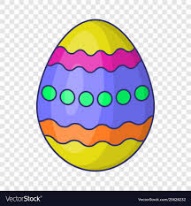 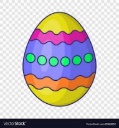 Easter Egg Counting Parents GuideThis activity can be printed out or completed on a laptop.Child to count from left to right and to touch each egg with their finger. If they miss one or make a mistake, then restart.Child to count out loud each time they touch an egg.ANSWERSDepending on ability answers can be: Written/typed in boxes independently by childWritten/typed in boxes hand over handChild can verbally give answerDigits below can be printed and individually cut out. The child then places the answer in the box.Be positive and praise good effort.Child me be fit to go to ten, if not go until you sense the child is struggling and build on thus1   2   3   4   5   6   7   8   9   1               Easter writing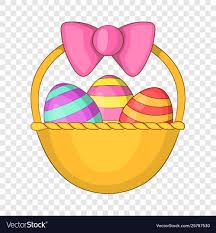 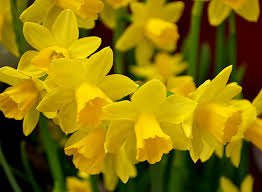 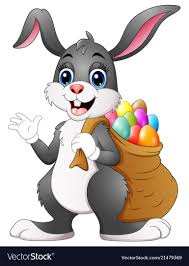 Easter Writing Parents GuidePrint page out.Child to draw a horizontal line between the matching objects.Focus on the child holding the pencil at the bottom.Practice hand over hand until child confident to attempt independentlyRepeat several times                                       Easter Colouring in sheets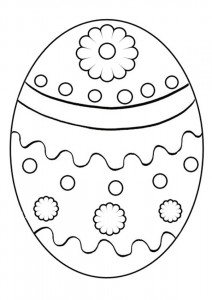 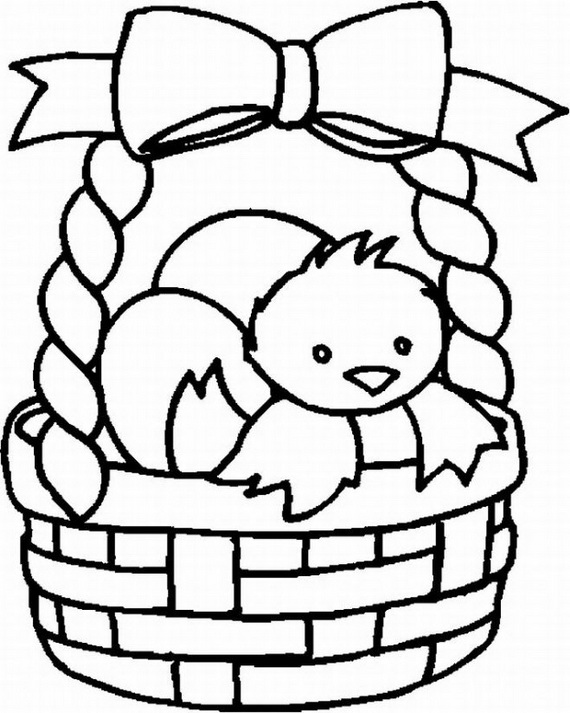 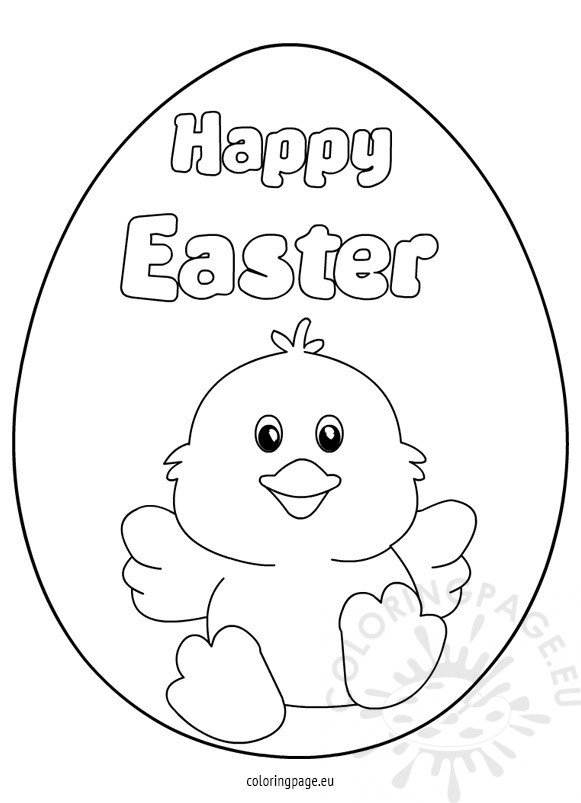  Easter Resourceswww.twinkl.co.ukEnter Easter activities in search.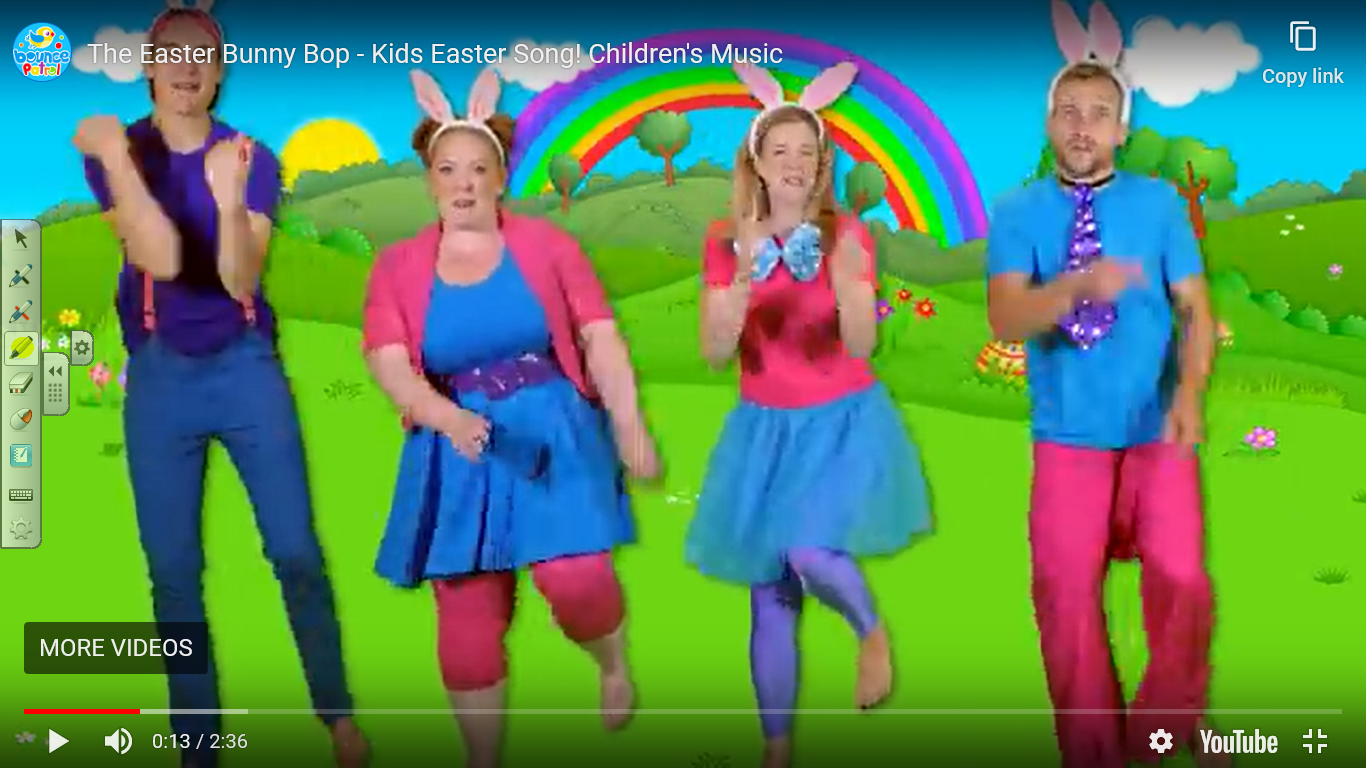 https://www.youtube.com/watch?v=D7z-aJqTw1U&feature=youtu.beWhat is Easter?Use pictures as a visual aid to talk to your child about Easter. I.e. the religious aspects, associated activities and fun.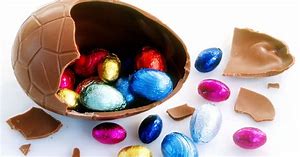 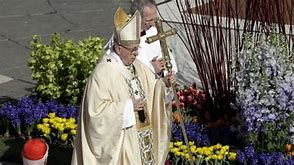 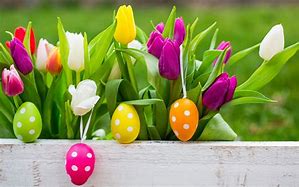 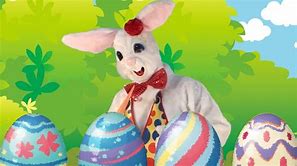 